W tym tygodniu popracuj trochę z zegarem. 
Oto zadania dla ciebie. Odpowiedzi zapisz 
w naszym zeszycie.Zadanie 1. Zapisz, która jest godzina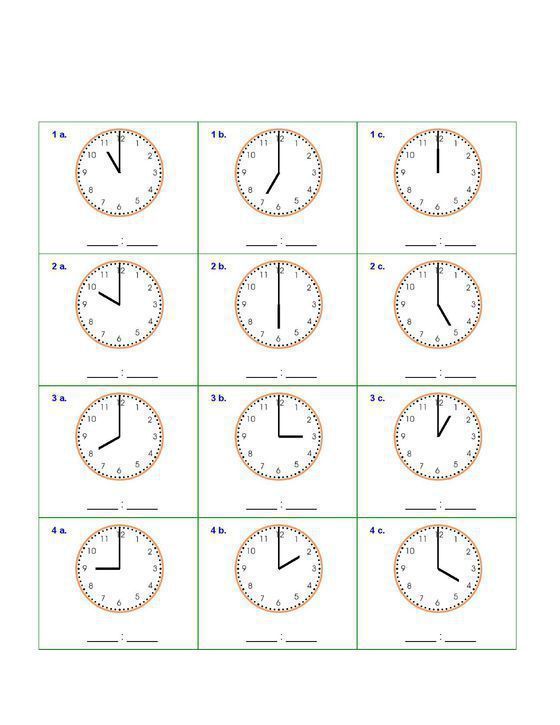 ………………           ……………………………….           ………………Zadanie 2. Zapisz, która jest godzina (troszkę trudniejsze przykłady)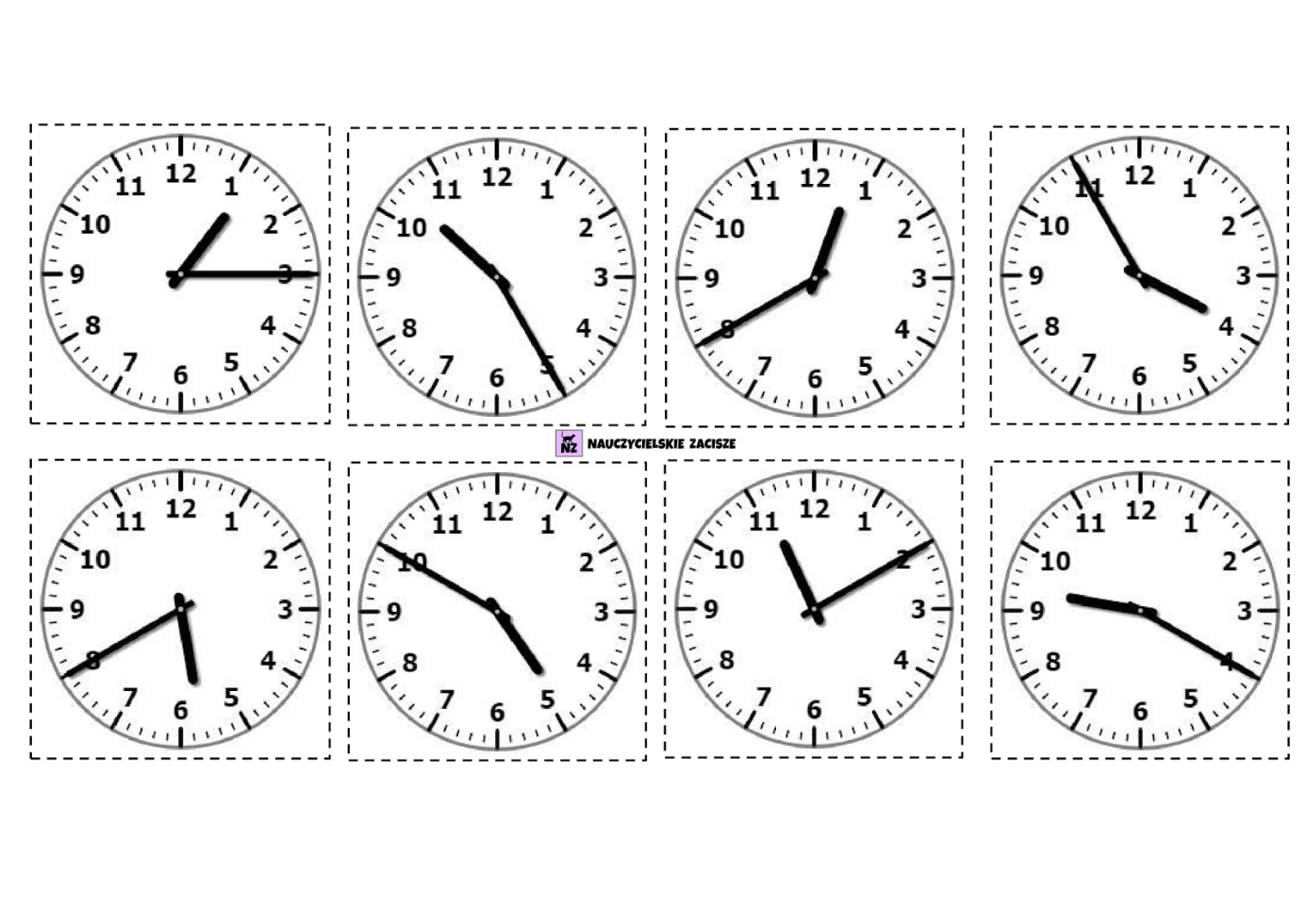      …………………..…          ……………………………………………..…          …………………………………………………            …………………………     ……………………………………..                   ………………………………………….Zadanie 3. Zaznacz na zegarze godziny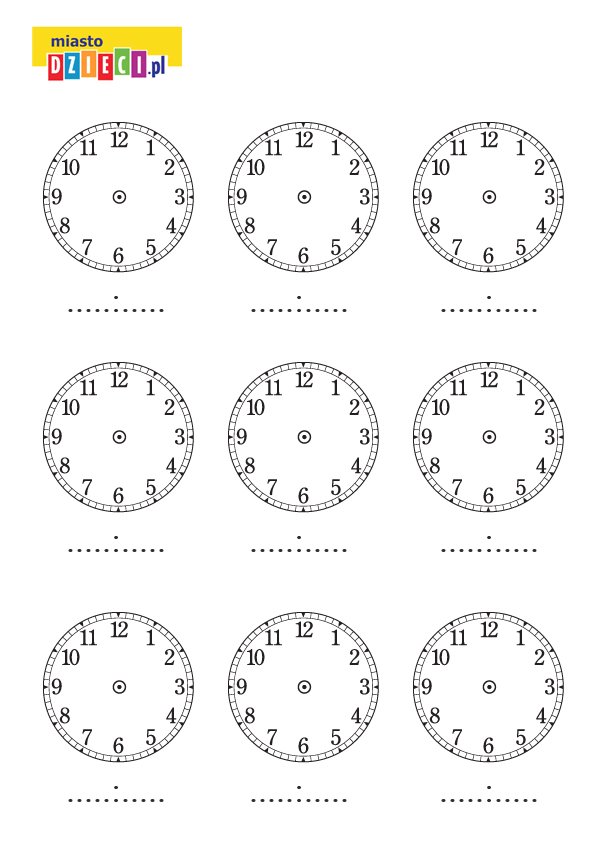            18:00                       22: 00                          5:00           14:15                       20: 50                          4:10Utrwal sobie samogłoski i spółgłoski. Ćwicz dzielenie wyrazów na sylaby i twórz wyrazy 
z sylab. Oto ćwiczenia dla ciebie. Ćwiczenie 1.Wypisz samogłoski i spółgłoski z podanych wyrazówĆwiczenie 2.Podziel wyrazy na sylaby według wzoru.Ćwiczenie 3.Jakie to wyrazy? Przeczytaj i napisz    cze                                        ka                            dziej          śnia                    czy                                                     czare                                                tan                          roCzas na pracę z komputerem oto linkihttps://learningapps.org/1264987https://learningapps.org/1132206WyrazSamogłoski Spółgłoski motylczubekrówkomputerciasteczkocyfrawiewiórkasznureczeksznu – re – czek miodekkapustazimowyczajkanaczynie